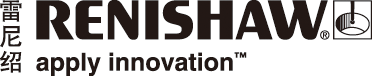 雷尼绍宣布在2015欧洲机床展 (EMO 2015) 上推出新型REVO®多传感器五轴测量系统雷尼绍隆重地宣布推出REVO-2，这是一款全新升级的产品，是用于坐标测量机 (CMM) 的革命性多传感器五轴测座。REVO-2及其全新坐标测量机控制器UCC S5在借鉴成功的REVO多传感器系统基础上推陈出新，具有更强大的功率和通信能力，可使用RVP影像测头等最新的REVO传感器。该测座还可以扩大在负A轴上的移动范围，从而提高工件的可测触性并降低测针设定的复杂性。REVO-2采用雷尼绍独有的ATOM™增量式光栅系统，将微型化完美融入高耐用性及优异的测量性能中。ATOM是全球最小的使用光学滤波系统的读数头，其工作速度可达20 m/s（在17 mm码盘上为29,000 RPM），分辨率达1 nm（在108 mm码盘上为0.004角秒），可提供各种不锈钢及玻璃材质的直线栅尺和圆光栅。REVO-2是仅有的在坐标测量机上可同时控制三个机器坐标轴和两个测座轴的运动的扫描系统，并且可以使用各种2D和3D接触式测头、表面粗糙度检测测头和非接触式影像测头来采集工件数据。该测座设计新颖，采用复杂先进的激光测量和电子信号传输技术，能够以超高的数据采集速率进行精密工件测量。由于大量工作都是由测座完成，五轴控制系统消除了大部分因坐标测量机移动引起的不必要的动态误差。该测座比坐标测量机重量更轻、动态性能更好，因此能够快速跟踪工件几何形状的变化，而不会引入不良的动态误差。REVO-2多传感器系统使用与原有REVO产品相同的I++ DME标准界面进行管理。REVO系统采用的革命性五轴测量技术为坐标测量机上的工件检测带来巨大效益，已荣获多项权威奖项。2015年10月5日-10日意大利米兰欧洲机床展 (EMO 2015) 期间，来宾可光临5号馆D15展台，观看雷尼绍的全新REVO-2系统现场演示。详情请访问www.renishaw.com.cn/cmm。完